Готовый комплексный проект универсальной спортивной открытой площадкиДля мини футбола, баскетбола и занятий физкультурой под ключ c ограждением.Технические решения, принятые в проекте соответствуют требованиям экологических,санитарно-гигиенических, противопожарных и других норм и обеспечивают безопасную для жизни и здоровья людей эксплуатацию объекта.Площадка состоит из Поля с ограждением и Спортивного Комплекса.Поле размером 30*18 метров оборудовано встроенными воротами и баскетбольными фермамиСпортивный Комплекс включает модули и отдельные элементы для работы над всеми группами мышцМодульная конфигурация площадки позволяет установить комплекс на площадках любой формы, в том числе неправильной. 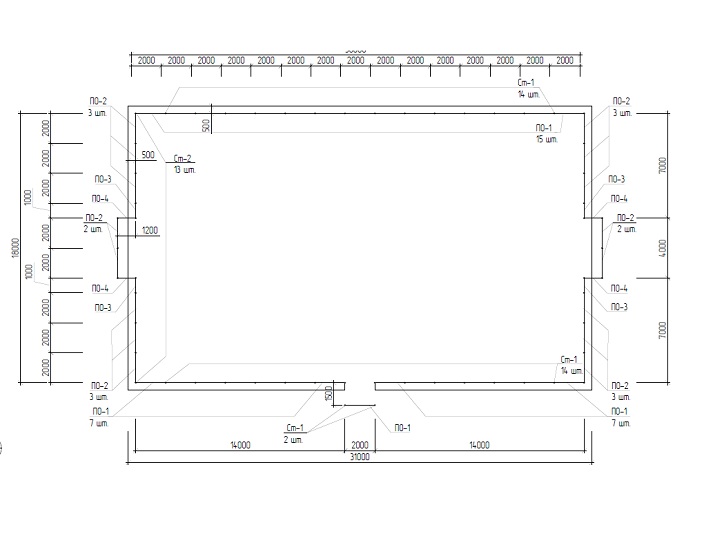 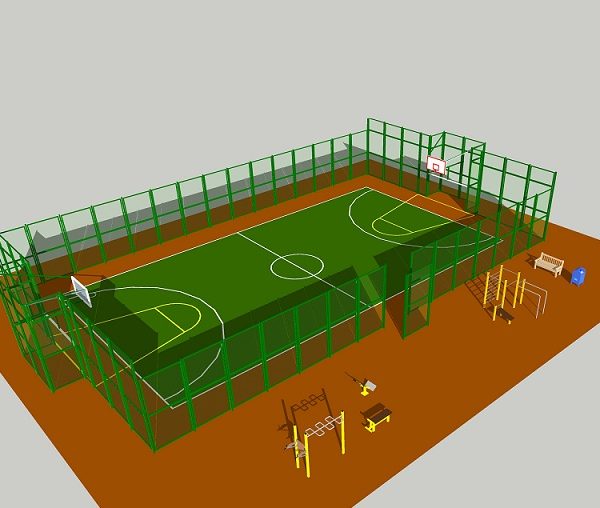 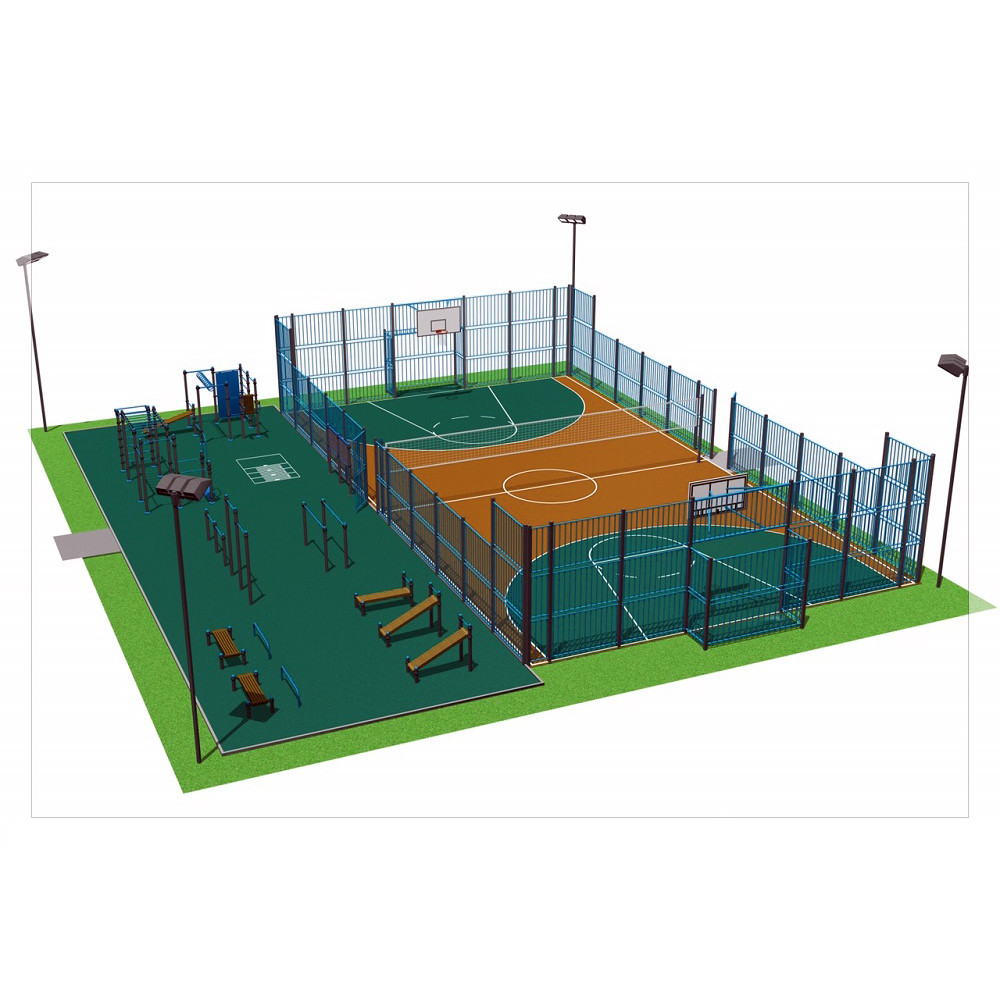 ОписаниеУниверсальная спортивная площадка для школы.В комплекте:Ограждение— стойки высотой 5500 мм 30 шт.— стойки высотой 6500 мм. 26 шт.— панель ограждения 1850*1950 – 92 шт.— панель ограждения 1850*1000 – 12 шт.— панель ограждения 850*1950 – 8 шт.— панель ограждения 850*1000 – 4 шт.— панель ограждения 1050*1950 – 8 шт.— панель ограждения 1050*1000 – 4 шт.Баскетбольные фермыКомплекс мини (Д/Ш/В 2400*2700*2400)— шведская стенка— каскад турников— пресс-скамья наклонная— брусья для отжимания классическиеРукоход змейка + Брусья-прессПресс-скамья горизонтальнаяГиперэкстензияМетизы для крепленияКолпачки и заглушкиПаспорт изделия, сертификат, гарантийный талон, инструкция по эксплуатации и установке в комплекте.Основные характеристики:Металлические конструкции окрашены порошковым напылением.Комбинированная окраска возможна в цвета по выбору заказчика.Монтируется в грунт на удлиненные стойки, гиперэкстензия на закладной элемент под вкапывание и бетонирование.Метизы закрыты пластиковыми морозостойкими колпачками, торцы труб пластиковыми заглушками.Гарантия 5 лет.Ветровая нагрузка 38 км/с., сейсмическая нагрузка 6 балов, максимальная нагрузка на снаряд 150 кг.